Table of contents1	Introduction	22	Guide History	33	Supported Configurations	44	Files in this Monitoring Pack	55	Diagram	6IntroductionThis guide was written based on Initial version of SCOM Management pack 1.0.0.8 of the Monitoring Pack Anywhere365.Guide HistorySupported ConfigurationsSystem Center Operations Manager 2007 R2 (64-bit)Microsoft SQL Server® 2008 R2 database softwareSystem Center Operations Manager 2012 (64-bit)System Center Operations Manager 2012 R2 (64-bit)System Center Operations Manager 2016 (64-bit)Files in this Monitoring PackThe Monitoring Pack for Anywhere365 includes the following files:WSPWM.Anywhere365.mpDiagram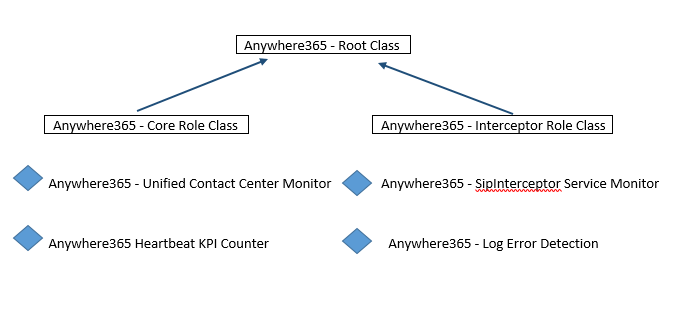 MonitorsAnywhere365 - Unified Contact Center MonitorAnywhere365 Heartbeat KPI CounterAnywhere365 - SipInterceptor Service MonitorRulesAnywhere365 - Log Error DetectionRelease DateChangesAugust 2017Original release of this guide